MĚSTSKÁ ČÁST PRAHA 19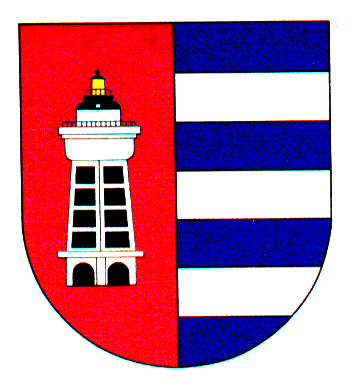 Úřad městské části Praha 19Odbor majetku, investic, bytového a nebytového hospodářstvíSemilská 43/1, Praha 9 – Kbely, 197 00Tel.: 284 08 08 70, 734 148 653e-mail: krejci.veronika@kbely.mepnet.czID:  ji9buvpVyřizuje: Mgr. Veronika Krejčí, LL.M.Ze dne:	11.8.2022					             												     	    V Praze dne 11.8.2022Lukáš VebrSovenická 811/12Praha 9197 00IČ 69530009Věc: Objednávka č. 224/611/2022/OMIBNH Dobrý den,na základě Vaší cenové nabídky u Vás objednáváme dodávku a montáž vysoušečů a sprchových zástěn v budově Zdravotního střediska, Železnobrodská 764, 197 00 Praha 9 - Kbely za cenu 179 550,- Kč bez DPH tj. 217 550,50 Kč vč. DPHS pozdravem,Monika Havelkovávedoucí Odboru majetku, investic, bytového a nebytového hospodářství